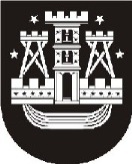 KLAIPĖDOS MIESTO SAVIVALDYBĖS ADMINISTRACIJAKlaipėdos miesto savivaldybės administracija pateikė 2015-05-15 tarybos sprendimo projektą „Dėl reguliariojo reiso vietinio (miesto ir priemiestinio) susisiekimo maršruto autobuso apipavidalinimo tvarkos aprašo patvirtinimo“ Nr. T1-112. Svarstant sprendimo projektą Miesto ūkio ir aplinkosaugos bei Finansų ir ekonomikos komitetuose, išsiskyrė nuomonės dėl sprendimo projekte siūlomų autobusų spalvų kombinacijų. Manome, kad autobusų spalvinės kombinacijos klausimą dar reiktų apsvarstyti Kolegijoje, o Savivaldybės administracijos direktorius,  atsižvelgdamas į Kolegijos rekomendacijas patvirtintų autobusų spalvas. Todėl, teikiame apibendrintus siūlymus tarybos sprendimo projektui, apie kuriuos prašome informuoti tarybos narius:1. Pakeisti sprendimo projekto Reguliariojo reiso vietinio (miesto ir priemiestinio) susisiekimo maršruto autobuso apipavidalinimo tvarkos aprašo 5 punktą ir visą punktą išdėstyti taip:„5. Reguliariojo reiso vietinio (miesto ir priemiestinio) susisiekimo maršruto autobuso priekyje, gale ir šonuose gali būti įkomponuojamas vežėjo pavadinimas ir firminis ženklas. Prie reguliariojo reiso vietinio (miesto) susisiekimo maršruto autobuso priekinių durų turi būti įkomponuotas Klaipėdos miesto herbas, kurio išdėstymo vietą ir dydį nustato Klaipėdos miesto savivaldybės administracijos direktorius.“;2. Pakeisti sprendimo projekto Reguliariojo reiso vietinio (miesto ir priemiestinio) susisiekimo maršruto autobuso apipavidalinimo tvarkos aprašo 8 punktą ir visą punktą išdėstyti taip:,,8. Reguliariojo reiso vietinio (miesto ir priemiestinio) susisiekimo maršruto autobusų  spalvų kombinacijas nustato Klaipėdos miesto savivaldybės administracijos direktorius“. Rimantas Mockus, tel. (8 46) 39 60 90, el. p. Klaipėdos miesto savivaldybes merui2015-05-27Nr.TAS-86Klaipėdos miesto savivaldybes meruiĮNr.Klaipėdos miesto savivaldybes meruiDĖL APIBENDRINTŲ SIŪLYMŲ TARYBOS SPRENDIMO PROJEKTUIDĖL APIBENDRINTŲ SIŪLYMŲ TARYBOS SPRENDIMO PROJEKTUIDĖL APIBENDRINTŲ SIŪLYMŲ TARYBOS SPRENDIMO PROJEKTUIDĖL APIBENDRINTŲ SIŪLYMŲ TARYBOS SPRENDIMO PROJEKTUIDĖL APIBENDRINTŲ SIŪLYMŲ TARYBOS SPRENDIMO PROJEKTUISavivaldybės administracijos direktoriusSaulius Budinas